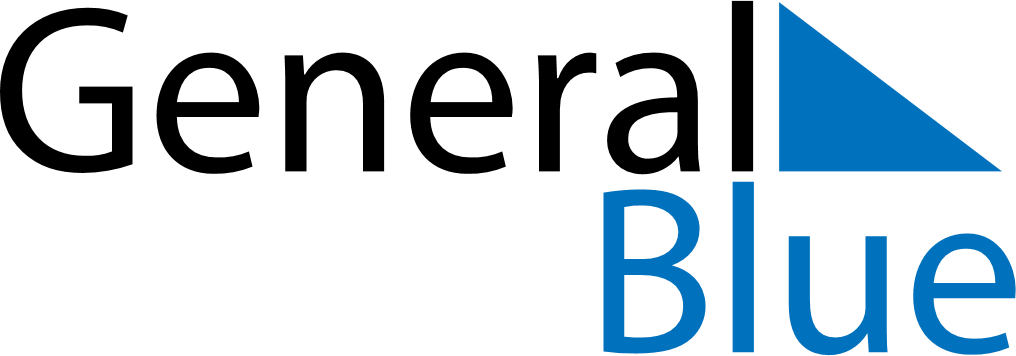 January 1994January 1994January 1994January 1994January 1994SundayMondayTuesdayWednesdayThursdayFridaySaturday12345678910111213141516171819202122232425262728293031